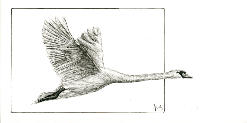                               The Bird Stamp SocietyAPPLICATION FOR MEMBERSHIP
I wish to apply for membership of The Bird Stamp Society and enclose my subscription of £........
NAME:
ADDRESS:
TELEPHONE NO:
EMAIL:
DATE OF BIRTH (if under 16): AGE BRACKET ie 25-29, 30-34, etc (If over 16)Data Protection and Privacy Notice
The government has introduced new General Data Protection Regulations. As a Society that collects, stores and uses personal data provided by its members we need to comply with those regulations. We take your privacy very seriously and will only use your personal information to administer your membership. Subscriptions
If paying by cheque then it should be made payable to: "The Bird Stamp Society" and sent to:Graham Horsman
23A East Main Street
BlackburnWest LothianScotlandEH47 7QRTel:  01506 651029Email: grahampaulhorsman7@gmail.comPaypal and Bank Transfer are also accepted.  Please e_mail  grahampaulhorsman7@gmail.com for the bank account information.  The Paypal address is the same as the e-mail address aboveAnnual subscriptions are renewed on the 31st. July of each calendar year. The following rates apply:
Main rates for hard copy Flight: 
UK members - £20.00 
Other European members - £30.00 airmail.
Zone 1 Overseas members - £35.00 airmail – Zone 1 Covers North & South American countries, South Africa, The Middle East, India and South East Asia.Zone 2 Overseas members - £35.00 airmail – Zone 2 covers Australia & New ZealandPDF rate: 
Members who wish to take advantage of this £5 rate will need to log onto our website and access the Society's FLIGHT magazines.  On enrolment, our Website Manager will send you details on how to register on our website & how to find our magazines – it is a very simple process and many Societies now operate in this way. Family Membership:  If 2 or more members from the same household wish to join then the additional members will be ‘free’ but WILL NOT receive their own copy of Flight magazineJunior members (under 16 at 1st. August): 
Subscription are at 50% of the above applicable rate, but please also see the box below. Junior members: 
For a young person under 16 years the consent of a parent or guardian will be required. Please complete the consent section below:Membership year: 
If you should join part way through our "membership year" the appropriate back issues of "Flight" will be posted to you upon receipt of the full annual subscription.  If members do not wish to receive back issues then the subscription is calculated on a pro rata basis – 75% of full rate for 3 issues, 50% for 2 and 25% for 1 issue.   This is only applicable to those who receive hard copy Flight.UK Members only - Do you wish to join the Packet Scheme? YES/NO. (Delete as appropriate).I am happy to explain this scheme in much more detail if needs be.Upon completion of this application form please forward by e_mail or post toGraham Horsman23A East Main StreetBlackburnWest LothianScotlandEH47 7QRAnd FinallyAll members: Do you wish to have your details included in the Society's Membership List? This will enable members to contact each other and share collecting interests, ideas and philatelic information.  Yes/No   If Yes could you provide a statement as to your collecting interests for example – Mint, Used, Covers, All Species, Raptors, Penguins etc etcImportant: Please read the Bird Stamp Society’s Privacy Notice which is attached to this
application form. The notice sets out how we use your data, who we share it with, how we
keep it secure and your rights as a data subject.I consent to the use of my child's personal data as set out in the Bird Stamp Society's Privacy Notice.
Signature: 
Print Name:
Date:OFFICE USE ONLYDate Received:Membership Number allocated:Acknowledgement Issued: